                 Программа заседания городского методического объединения      музыкальных  руководителей 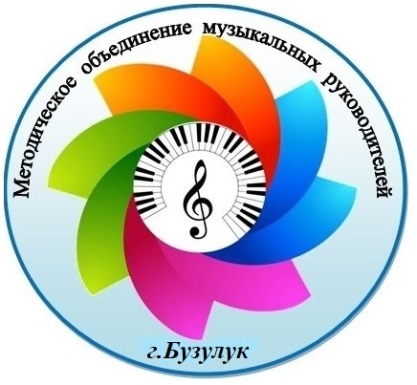 «Территория музыкального пространства»05.12.2023 год№ТемаОтветственный1Итоги музыкального фестиваля детского творчества «Осенняя Ярмарка»2«Организация музыкальной РППС как средство художественно - эстетического развития дошкольников»Бурая Елена НиколаевнаМДОБУ «Детский сад №18 комбинированного вида»Презентация РППС участников методического объединения (домашнее задание)Бурая Елена НиколаевнаМДОБУ «Детский сад №18 комбинированного вида»3«Особенности организации работы музыкального руководителя с детьми с ОВЗ»Ишина Наталья ЕвгеньевнаМДОАУ «Детский сад комбинированного вида  № 4»4«Взаимодействие воспитателя и музыкального руководителя при организациимузыкально-образовательной деятельности в разных возрастных группах ДОО»Изосимова Ольга ВладимировнаМДОБУ «Детский сад № 30»5«Образовательная деятельность с детьми раннего возраста»Игнатьева Татьяна Анатольевна МДОБУ «Детский сад №18 комбинированного вида»